ҠАРАР                                                                          РЕШЕНИЕО внесении изменений в решение Совета сельского поселения Акбарисовский сельсовет муниципального района Шаранский район Республики Башкортостан от 03.03.2014 года № 308 «Об утверждении Положения об оплате труда муниципальных служащих и работников, осуществляющих техническое обеспечение органов местного самоуправления сельского поселения Акбарисовский сельсовет муниципального района Шаранский район Республики Башкортостан» В  целях реализации Постановления Правительства Республики Башкортостан от 28.05.2018 № 234 «О внесений изменений в нормативы формирования расходов на оплату труда в органах местного самоуправления в Республике Башкортостан», утвержденные постановлением Правительства Республики Башкортостан от 24 декабря 2013 года № 610 ( с последующими изменениями)  Совет сельского поселения Акбарисовский сельсовет муниципального района Шаранский район Республики Башкортостан решил:Внести изменения в решение Совета сельского поселения Акбарисовский сельсовет «Об утверждении Положения об оплате труда муниципальных служащих и работников, осуществляющих техническое обеспечение органов местного самоуправления сельского поселения Акбарисовский сельсовет муниципального района Шаранский район Республики Башкортостан» согласно приложению.2.  Настоящее решение вступает в силу с 1 мая 2018года.3. Контроль за выполнением данного решения возложить на постоянную комиссию Совета по социальным вопросам и охране правопорядка .Заместитель председателя Совета                                        Г.Е.Ахметшина                  с.Акбарисово01.06.2018 г.№28/225Утверждены Решением Совета сельского поселения Акбарисовский сельсовет муниципального района Шаранский район Республики Башкортостан от 01.06.2018 года №28/225                Изменения, вносимые в Решение Совета сельского поселения Акбарисовский сельсовет муниципального района Шаранский район      1)Раздел 1 «Денежное содержание лиц, замещающих муниципальные должности муниципальной службы в органах местного самоуправления сельского поселения Акбарисовский сельсовет муниципального района Шаранский район Республики Башкортостан» пункты 2, 5 подпункт №5  изложить в следующей редакции:     2. Главе сельского поселения, возглавляющий местной администрацией и исполняющему полномочия председателя Совета сельского поселения, выплачивается ежемесячное денежное вознаграждение в размерах, определенных с учетом должностных окладов и надбавок.     2.1 В пределах фонда оплаты труда главе сельского поселения и исполняющему полномочия председателя Совета сельского поселения, помимо ежемесячного денежного вознаграждения, выплачивается:     а) ежемесячное денежное поощрение в размерах двух ежемесячных денежных вознаграждений;     б) единовременная выплата к отпуску в размере 2 ежемесячных вознаграждений при предоставлении ежегодного оплачиваемого отпуска;      в) материальная помощь в соответствии с положением, утвержденным Советом сельского поселения.      5. Муниципальным служащим могут выплачиваться:          5) ежемесячное денежное поощрение:- муниципальным служащим – в размере 2 должностных окладов;2) приложение №1 к указанному положению изложить в следующей редакции: (прилагается)Приложение № 1 к Положению об оплате труда муниципальных служащих и работников, осуществляющих техническое обеспечениеорганов местного самоуправления сельского поселения Акбарисовский сельсовет муниципального района Шаранский районРеспублики БашкортостанПредельные нормативыразмеров должностных окладов (денежного вознаграждения) и ежемесячного денежного поощрения лиц, замещающих муниципальные должности  сельского поселения Акбарисовский сельсовет муниципального района Шаранский район Республики БашкортостанРАЗДЕЛ 1Администрация сельского поселения Акбарисовский сельсовет муниципального района Шаранский район Республики БашкортостанаБашкортостан РеспубликаһыныңШаран районымуниципаль районыныңАкбарыс ауыл Советыауыл биләмәһе СоветыАкбарыс ауылы, Мºктºп урамы, 2тел.(34769) 2-33-87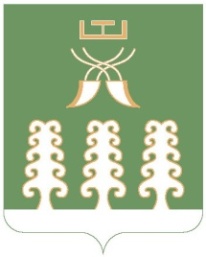 Совет сельского поселенияАкбарисовский сельсоветмуниципального районаШаранский районРеспублики Башкортостанс. Акбарисово, ул.Школьная,2 тел.(34769) 2-33-87№Наименование должностиДолжностной оклад (денежное вознаграждение), руб.1Глава муниципального образования115312Управляющий делами30813Специалист 1 категории2692